Medlems- och aktivitetsavgifter 2016/2017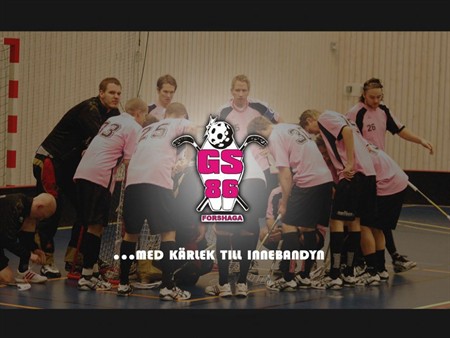 Medlemsavgift AktivitetsavgiftA-licens födda 2000 och tidigare                     100:-                              1700:-  B-licens födda 2001-2004  100:-                            1300:-B-licens födda 2005-2006 100:-                    900:-B-licens födda 2007-2008 (Poolspel)100:-600:-B-licens 2009-2010 (Ej seriespel)100:-300:-Rabatt barn 2,3 osv (gäller minst 2 barn i seriespel)400:-/barnStödmedlem   100:-Årskort samtliga hemmamatcher Herr och Dam450:-Årskort samtliga herrmatcher 450:-Årskort samtliga dammatcher100:-Medlems- och aktivitetsavgift betalas på PG 136 09 58-1Glöm inte namn och personnummer (mycket viktigt för föreningsregistreringen).                                  Glöm inte namn och personnummer (mycket viktigt för föreningsregistreringen).                                  Glöm inte namn och personnummer (mycket viktigt för föreningsregistreringen).                                  